Des conseils pour réviser sans stressActivité 1 : Je découvre - Le thème Comment révisez-vous avant les examens ? Faites le test !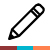 Activité 2 : Je comprends - Première écoute Listen to the clip and check the right response. 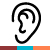 Activité 3 : Je comprends - Deuxième écoute Listen to the broadcast again and check the right reponse or reponses. 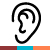 1. Acording to Miguel, to be well prepared for an exam, you must…□ revise the night before.		□ relax with friends.□  not see girls.	                       □ eat some chocolate.□ play some sport.		            □ chill out.2. Chocolat contains… 			3. Therefore chocolate…□  calcium. 					□ is an anti-stresser.□ magnesium. 				□  produces good recall.4. « Travailler toute l’année » : qu’en pense la journaliste ? □ When you want to, you can !		□ Easy to say, but not easy to do!Activité 4 : Je réfléchis - Grammaire : le conseil Dans ces phrases, soulignez les expressions utilisées pour donner un conseil.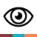 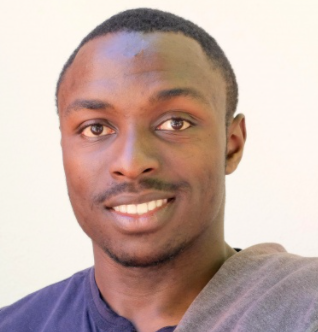 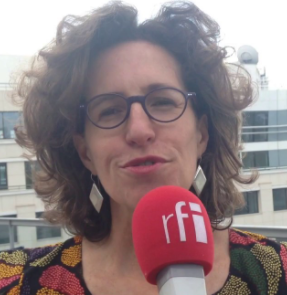 Activité 5 : Je réfléchis - Grammaire : le conseil (suite) Lisez d’autres témoignages. Soulignez les expressions utilisées pour donner un conseil.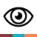 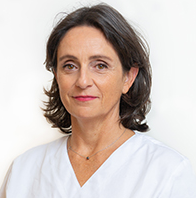 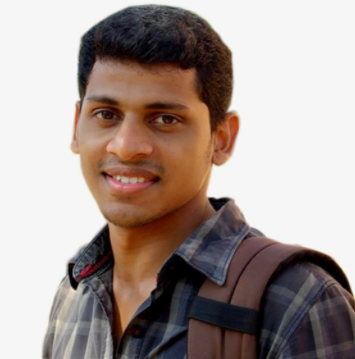 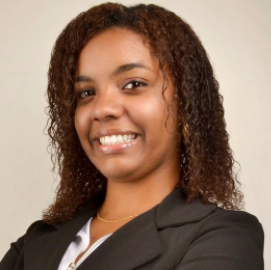 Activité 6 : Je m’exprime -  Donner des conseils à l’écrit  À vous de donner des conseils ! Utilisez les expressions des activités 4 et 5. 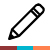 Pour bien réviser, ………………………………………………………………………………………Pour réussir ton oral, …………………………………………………………………………………..Pour ne pas être stressé.e, …………………………………………………………………………...Pour être en forme, …………………………………………………………………………………….Pour………………………………….., ………………………………………………………………...Activité 7 : Je m’exprime – Donner des conseils à l’oral Formulez des conseils à partir des cartes suivantes.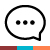 Choisissez une carte grise et une carte blanche : donnez un conseil sérieux ou amusant sur le thème des cartes. Aidez-vous de votre expérience et de votre imagination pour développer votre phrase.Exemple : Pendant l’examen je te recommande de ne pas boire de café car tu seras énervé et tu auras envie de faire pipi !1. Pour préparer un examen, je travaille :      toute l’année.     juste avant l’examen.2. Pour mémoriser :      je fais des fiches.      j’apprends par cœur et je répète.3. Je préfère réviser :       avec des amis.□    seul.e. 4. Quand je révise je me sens :      tranquille.      stressé.e.5. La veille de l’examen :      je n’ai pas d’appétit, je travaille tard, je n’arrive pas à dormir.□    je mange bien, je me détends, je me couche tôt.6. Le jour de l’examen, je me sens : .     tranquille, confiant.e.      stressé.e, pas assez prêt.e. 1. Miguel, a listener to the broadcast from Congo Brazzaville :
□ talks about his difficulties at school.		□ gives his advice on how to revise well.. 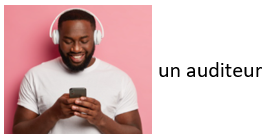 2. The presenter of the broadcast and the guest :□ ask Miguel questions.		□ talk about Miguel’s comments.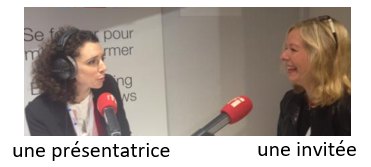 Avant l’examenAvant l’examenLe jour de l’examenLe jour de l’examenAprès l’examenAprès l’examen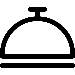 Manger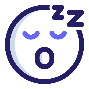 Dormir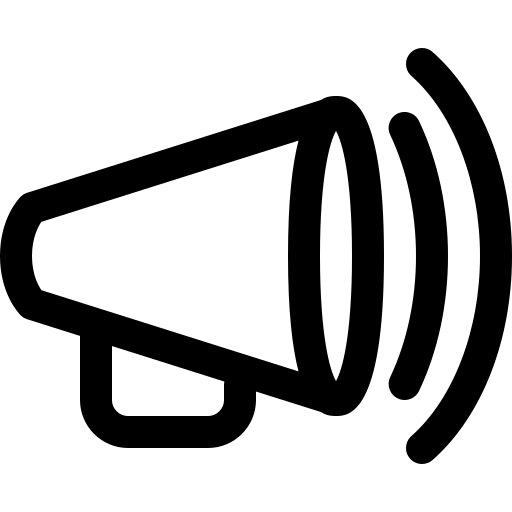 Crier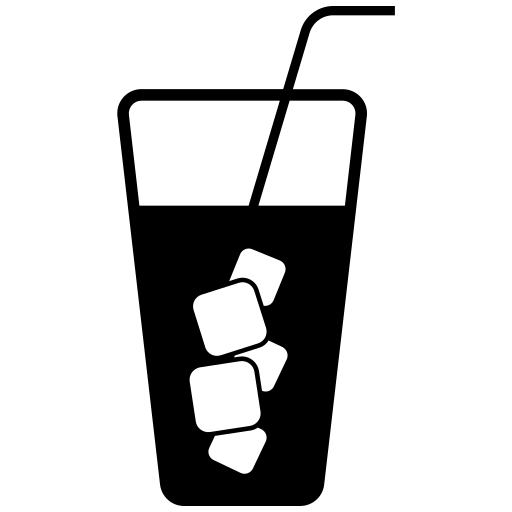 Boire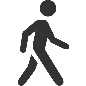 Marcher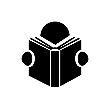 Lire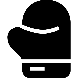 Faire de la boxe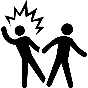 Voir des amis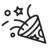 Faire la fête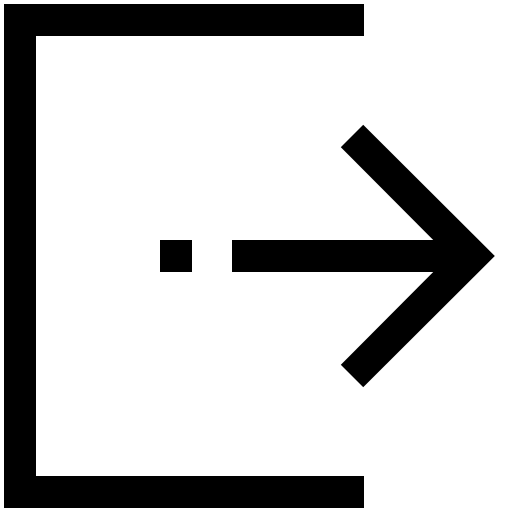 Sortir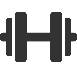 Faire du sport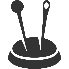 Tricoter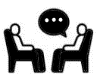 Aller voir un psy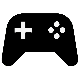 Jouer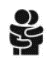 Faire des câlins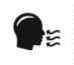 Respirer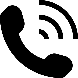 Téléphoner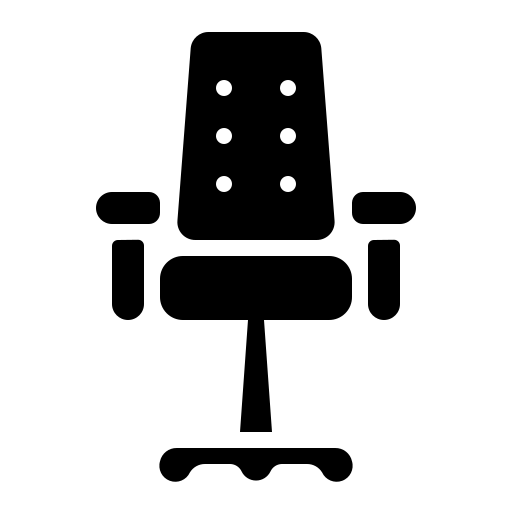 Travailler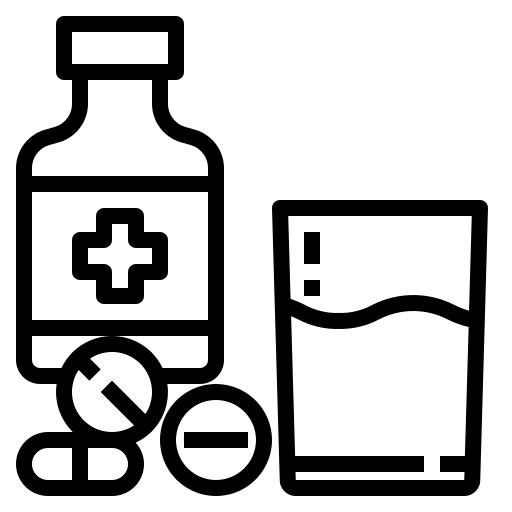 Prendre  desmédicaments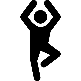 Faire de la relaxation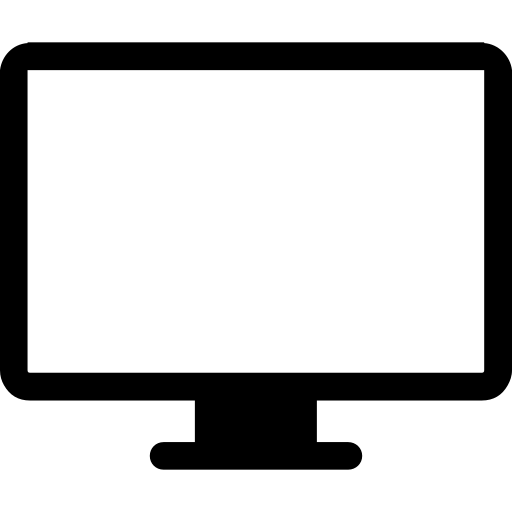 Passer du tempsdevant les écrans